     Safety Handbook/Brochure Project    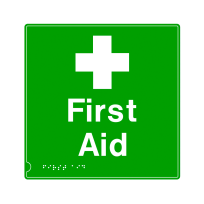 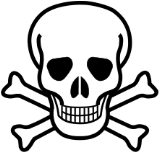        	Safety is our number one priority in the lab.  Everyone must follow these rules/expectations to keep safe while working.  You will be designing a safety handbook/brochure to be available in our classroom.  The handbook will need to have a title and a safety symbol on the front of the brochure.  You will then need to create a second, third, and back page that explain 3 out of the 9 rules.  Each page should explain the rule and have a picture.  The handbook/brochure needs to be eye catching with good graphics and color.  You will receive a daily grade that assesses whether you were on task while completing the assignment in class and prepared with your flash drive/materials.  The total project will be out of 30 points.                                               Safety Handbook/Brochure Project            	      	Safety is our number one priority in the lab.  Everyone must follow these rules/expectations to keep safe while working.  You will be designing a safety handbook/brochure to be available in our classroom.  The handbook will need to have a title and a safety symbol on the front of the brochure.  You will then need to create a second, third, and back page that explains 3 out of the 9 rules.  Each page should explain the rule and have a picture.  The handbook/brochure needs to be eye catching with good graphics and color.  You will receive a daily grade that assesses whether you were on task while completing the assignment in class and prepared with your flash drive/materials.  The total project will be out of 30 points.                                      